БОЙОРО7						       РАСПОРЯЖЕНИЕ  « 15 » апрель   2019 й.	    	               № 10                             « 15 »  апреля 2019 г.Об утверждении плана благоустройства СП Денискинский сельсовет МР Федоровский район РБ на 2019 год.Утвердить план благоустройства населенных пунктов СП Денискинский сельсовет на 2019 год согласно приложения № 1.2 . Контроль за выполнением настоящего распоряжения оставляю за собой.Глава  Сельского  поселения:  ______________ Р.С.ГаффароваПриложение № 1 к распоряжению Администрации сельского поселенияДенискинский сельсовет  №10 от 15.04.2019 г.План мероприятий по благоустройству сельского поселения Денискинский сельсоветУправляющий делами 			А.П.ЕгороваБАШ?ОРТОСТАН РЕСПУБЛИКА№Ы ФЕДОРОВКА РАЙОНЫМУНИЦИПАЛЬ РАЙОНХА?ИМИӘТЕ ДИНЕС АУЫЛ СОВЕТЫАУЫЛ БИЛ»М»№Е ХА?ИМИӘТЕ 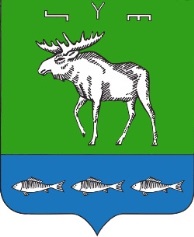 АДМИНИСТРАЦИЯ СЕЛЬСКОГО ПОСЕЛЕНИЯ ДЕНИСКИНСКИЙ СЕЛЬСОВЕТМУНИЦИПАЛЬНОГО РАЙОНАФЕДОРОВСКИЙ РАЙОН РЕСПУБЛИКИ БАШКОРТОСТАН№п/пНаименование мероприятияСрокиисполненияОтветственные за исполнение12351.Провести информационно-разъяснительную работу  среди населения по вопросам проведения благоустройства и озеленения населенных пунктовВ течение годаАдминистрация сельского поселенияРуководители учреждений и организаций, независимо от форм собственности, находящихся на территории сельского поселенияДепутаты2. Проведение субботников по благоустройству.Апрель-майАСП Денискинский сельсовет, руководители организаций3.Благоустройство населенных пунктов СП (обновление заборов, приведение в порядок придомовых территорий)Май-августАСП Денискинский сельсовет, старосты сел4.Посадка аллей, зеленых насаждений27 апреля 2019 АСП Денискинский сельсовет, старосты сел5.Организовать и обеспечить регулярный сбор и вывоз твердых коммунальных отходов В течение годаАСП Денискинский сельсовет, старосты сел6.Принятие мер по ликвидации  несанкционированных свалок и  по дальнейшему недопущению их образованияВ течение годаАСП Денискинский сельсовет7.Проведение акций «Чистое село», «Чистый двор»Ежемесячно в течение летаАСП Денискинский сельсовет, старосты сел8.Выявление нарушений правил благоустройства, использованию общественных земель населенных пунктовВ течение годаАдминистрация сельского поселенияУчастковый уполномоченный 